Филиал Республиканского государственного предприятия на праве хозяйственного ведения «Казгидромет» Министерства экологии и природных ресурсов РК по г.Алматы и Алматинской области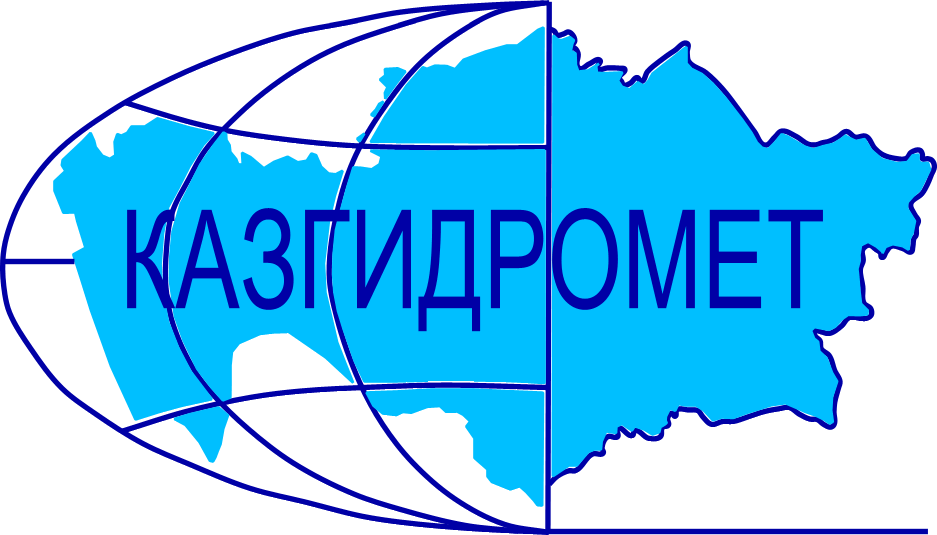 г.Алматы, проспект Абая, 32Ежедневный гидрологический бюллетень № 22Сведения о состоянии водных объектов г.Алматы и Алматинской области по данным гидрологического мониторинга на государственной сети наблюдений по состоянию на 8 час. 22 апреля 2024 годаСведения о водохранилищах Примечание: * - данные отсутствуютДиректор филиала             		                                                                           Т. КасымбекСоставил (а)/Исп.: И. АнцифероваТел.: 2067Қазақстан Республикасы Экология және табиғи ресурстар министрлігінің «Қазгидромет» шаруашылық жүргізу құқығындағы республикалық кәсіпорнының Алматы қаласы және Алматы облысы бойынша филиалыАлматы қаласы, Абай, 32 даңғылы№ 22 Күнделікті гидрологиялық бюллетень Мемлекеттік бақылау желісіндегі гидрологиялық мониторинг деректері бойынша Алматы қаласы және Алматы  облысы су нысандарының 2024 жылғы 22 сәуірдегі сағат 8-гі  жай-күйі туралы мәліметтер. Су қоймалары бойынша мәліметтер Ескерту: * - мәліметтер жоқФилиал директоры		                                                                               Т. ҚасымбекЖасады/Орын.: И. АнцифероваТел.: 2067Название гидрологического постаОпасный уровеньводы, смУровень воды, смИзменение уровня воды за сутки, ±смРасход воды, м³/секСостояние водного объектар.Иле-пристань Добын490329-2481р.Иле-164 км выше Капшагайской ГЭС500413-10445р.Иле-уроч.Капшагай5014000582р.Иле-с.Ушжарма3762020р.Иле-1 км ниже ответвления рук.Жидели328211221,3р.Иле-аул Жидели286120-53,60р.Иле-протока Суминка548411022,7р.Иле-16 км ниже истока*277р.Иле-протока Ир256176386,5р.Киши Алматы-МС Мынжылки300река пересохлар.Киши Алматы-альпбаза «Туюксу»62654010,36заберегир.Киши Алматы-ниже устья р.Сарысай29025420,78р.Киши Алматы-МП Медеу1361020р.Киши Алматы–г.Алматы24818901,47р.Батарейка-д/о «Просвещенец»986120,21р.Бутак-с.Бутак28725600,51р.Улкен Алматы-1,1 км выше озера Улкен Алматы32929300,20р.Улкен Алматы-2 км выше устья р.Проходной40025500,84р.Кумбел-устье1198701,81р.Проходная-устье31027000,81р.Терисбутак-устье23021100,66р.Каскелен-г.Каскелен337271-12,98р.Каскелен-устье213138-110,9р.Талгар-г.Талгар3301650р.Есик-г.Есик29416700,39р.Турген-с.Таутурген18011348,26р.Узын Каргалы-п.Фабричный16010625,02р.Курты-Ленинский мост46125714,28р.Шилик-выше вдхр.Бартогай424309111,4р.Шилик-с.Малыбай1864401,73р.Темирлик-с.Темирлик27119904,83р.Шарын-уроч.Сарытогай250108431,1р.Текес-с.Текес200135310,8р.Каркара-у выхода из гор256131613,5р.Баянкол-с.Баянкол1807513,66р.Нарынкол-с.Нарынкол2501706вдхр.Капшагай-г.Капшагай11501142-1вдхр.Капшагай-МС Карашокы11501141-1оз.Улкен Алматы-на северном берегу1062238-3ледоставНазваниеНПУНПУФактические данныеФактические данныеФактические данныеФактические данныеНазваниеУровеньводы, м БСОбъем, млн. м3Уровеньводы, м БСОбъем, млн. м3Приток, м3/сСброс,м3/сКапшагайское   вдхр.479.0018450478,9018310445582Гидрологиялық бекеттердің атауыСудың шектік деңгейі, смСу дең-гейі,смСу деңгейі-нің тәулік ішінде өзгеруі,± смСу шығыны,  м³/секМұз жағдайы және мұздың қалыңдығы, смІле өз.- Добын айлағы490 329-2481Іле өз.- Қапшағай ГЭС 164 шқ  жоғары500413-10445Іле өз.- Қапшағай шатқалы5014000582Іле өз.- Үшжарма ауылы3762020Іле өз.- Жиделі тармағынан 1 шқ төмен328211221,3Іле өз.- Жиделі ауылы286120-53,60Іле өз.- Суминка саласы548411022,7Іле өз.- Жиделі тармағынан 16 шқ төмен*277Іле өз.- Ир сағасының тармағы 256176386,5Кіші Алматы өз.- Мыңжылқы МС300өзеннің суы тартылып қалдыКіші Алматы өз.- «Тұйықсу» альпбазасы62654010,36жағалық мұздарКіші Алматы өз.- Сарысай өзенінің сағасынан төмен29025420,78Кіші Алматы өз.- Медеу МП1361020Кіші Алматы өз.- Алматы қаласы24818901,47Батарейка өз.- «Просвещенец» демалыс үйі986120,21Бұтақ өз.- Бұтақ ауылы28725600,51Үлкен Алматы өз.-Үлкен Алматы көлінен 1,1 шқ жоғары32929300,20Үлкен Алматы өз.- Проходная өзені сағасынан 2 шқ жоғары40025500,84Күмбел өз.- сағасы1198701,81Проходная өз.- сағасы31027000,81Терісбұтақ өз.- сағасы23021100,66Қаскелен өз.- Қаскелен қаласы337271-12,98Қаскелен өз.- сағасы213138-110,9Талғар өз.- Талғар қаласы3301650Есік өз.- Есік қаласы29416700,39Түрген өз.- Таутүрген ауылы18011348,26Ұзын Қарғалы өз.- Фабричный ауылы16010625,02Күрті өз.- Ленин көпірі46125714,28Шелек өз.- Бартоғай су қоймасынан жоғары424309111,4Шелек өз.- Малыбай ауылы1864401,73Темірлік өз.- Темірлік ауылы27119904,83Шарын өз.- Сарытоғай шатқалы250108431,1Текес өз.- Текес ауылы200135310,8Қарқара өз.- таудан шығар жер256131613,5Баянкөл өз.- Баянкөл ауылы1807513,66Нарынкөл өз.- Нарынкөл ауылы2501706Қапшағай су қоймасы-Қапшағай қаласы11501142-1Қапшағай су қоймасы-Қарашоқы МС11501141-1Үлкен Алматы көлі-сол жағалауы1062238-3мұзқұрсауАтауы Қалыпты тірек деңгейіҚалыпты тірек деңгейіНақты деректерНақты деректерНақты деректерНақты деректерАтауы Су деңгейі,м  БЖКөлем,км3Су деңгейі,м  БЖКөлем,км3Нақты ағын,м3/сТөгім,м3/с Қапшағай су қоймасы479.0018450478,9018310445582